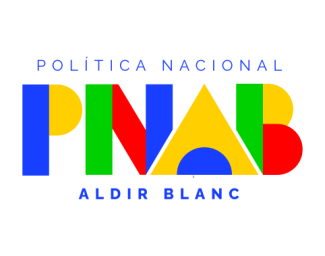 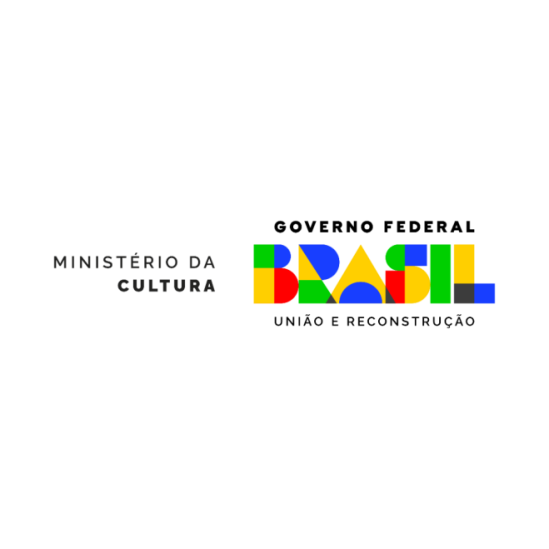 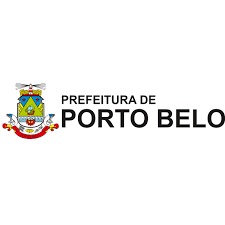 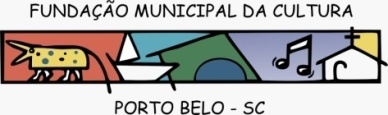 EDITALNº01/2024PARA PREMIAÇÃO ARTÍSTICO-CULTURAL EM  PORTO BELO-SCANEXO IV–DECLARAÇÃO DE DEFICIÊNCIAPARA A CONCESSÃO DE FOMENTOS ARTÍSTICO-CULTURAIS                                                                                    DECLARAÇÃO  DE DEFICIÊNCIAEu, ____________________________________________________________________________________________CPF __________________________, RG ______________________, ingressante no edital de concurso ___________   me autodeclaro pessoa com deficiência do tipo____________________________________________________________ ________________________________________________________________________________________________ ________________________________________________________________________________________________ ________________________________________________________________________________________________ Estou ciente de que, em caso de falsidade ideológica, ficarei sujeito às sanções prescritas no Código Penal e às demais cominações legais aplicáveis; e que poderei perder o vínculo com a Instituição, a qualquer tempo.                                                                                                             Porto Belo, ____ de ___________ de 20___ .                                                                     ______________________________                                                                                         Proponente*O Decreto-Lei n° 2848, de 07 de dezembro de 1940 - Código Penal - Falsidade ideológica. Art. 299: omitir, em documento público ou particular, declaração de que dele devia constar, ou nele inserir ou fazer inserir declaração falsa ou diversa da que devia ser escrita, com o fim de prejudicar direito, criar obrigação ou alterar a verdade sobre fato juridicamente relevante: Pena - reclusão, de um a cinco anos, e multa, se o documento é público, e reclusão de um a três anos, e multa, se o documento é particular. ** Portaria Normativa N° 18/2012 do MEC: Art. 9º - A prestação de informação falsa pelo proponente , apurada posteriormente à inscrição, em procedimento que lhe assegure o contraditório e a ampla defesa, ensejará o cancelamento de sua inscrição, sem prejuízo das sanções penais eventualmente cabíveis.